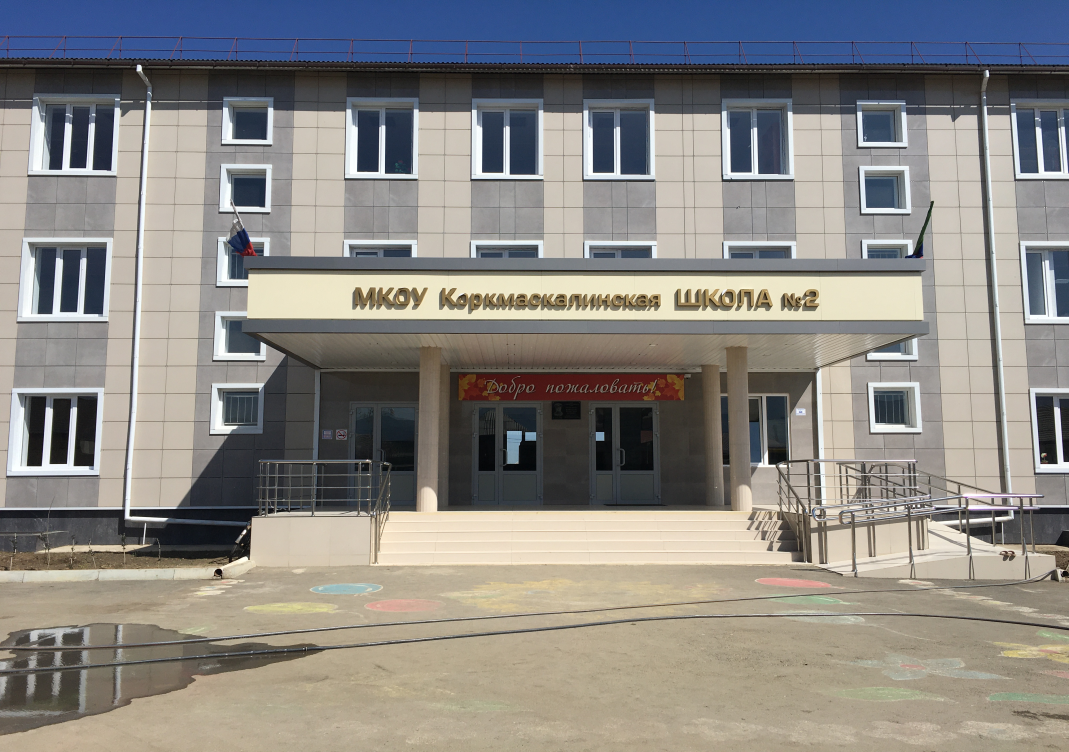 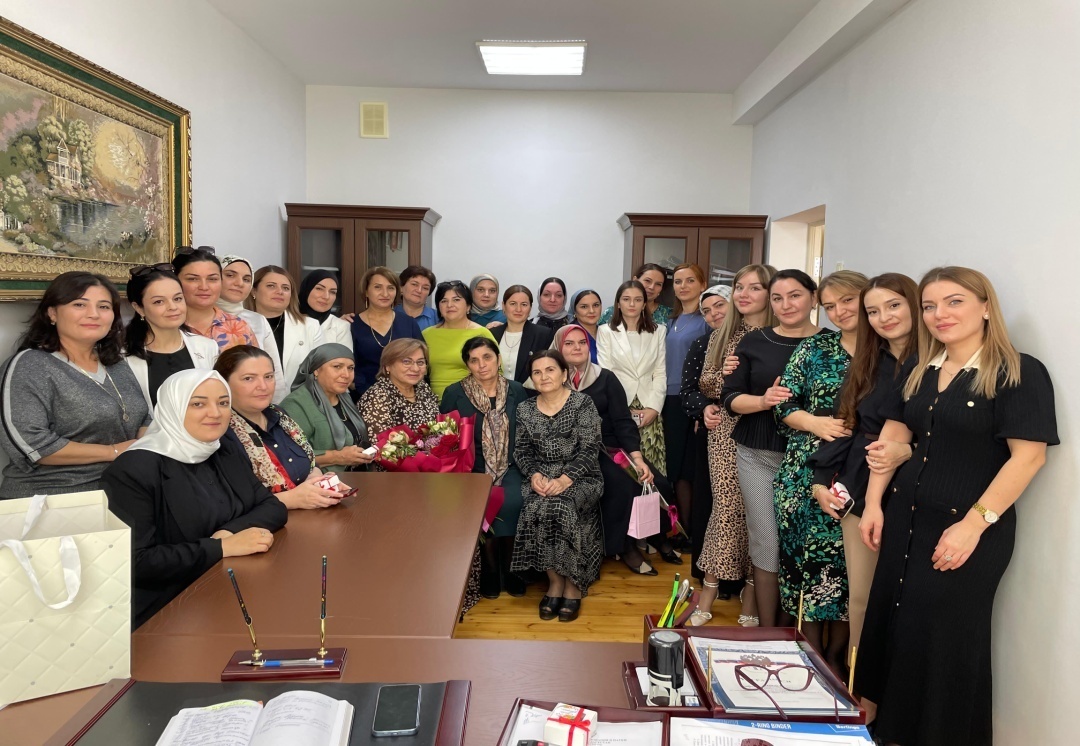 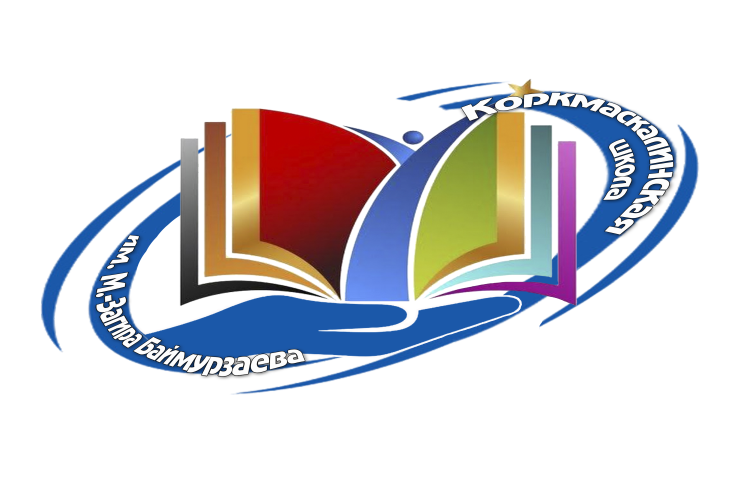 Муниципальное казенное общеобразовательное учреждение«Коркмаскалинская средняя общеобразовательная школаим. М-Загира Баймурзаева» Кумторкалинского района РДКоркмаскала23 ноября 2023г.Учебно-методический семинар«Профилактика и пртиводействие коррупции в МКОУ «Коркмаскаолинская СОШ им. М.-Загира Баймурзаева»- исключение возможности проявления коррупции в МКОУ «Коркмаскалинская СОШ им. М.-Загира Баймурзаева»;- формирование у работников и обучающихся антикоррупционного сознания;- разработать и внедрить организационно-правовые механизмы, снимающие возможность коррупционных действий.Дата проведения семинара: 23.11.2023г.Время проведения семинара: 12:30.Место проведения семинара: МКОУ «Коркмаскалинская СОШ им. М.-Загира Баймурзаева», 2 этаж, кабинет № 25.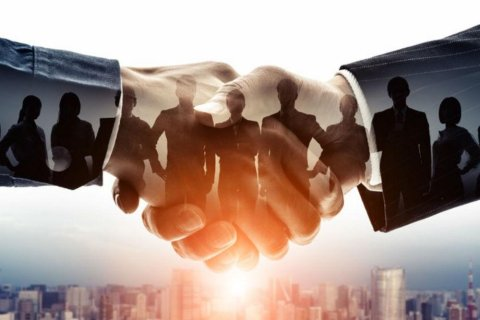 п/пТемы / перечень обсуждаемых вопросовВыступаюший1.Приветственное слово.Ведущая.2.Правовые основы противодействия коррупции. Антикоррупционная политика в области образования.Хункерханова Надижат Магомедшапиевна - директор МКОУ «Коркмаскалинская СОШ им. М.-Загира Баймурзаева».3.Мы за мир против коррупции!Мусаев Дагир Ахмедович – помощник главы администрации Кумторкалинского района по противодействию коррупции.4.Деятельность школ по формированию антикоррупционного мировоззрения у обучающихся.Юсупов Джамалутдин Мамавович - заместитель главы АМР «Кумторкалинский район».